5 КЛАСС	КЛАССНЫЙ РУКОВОДИТЕЛЬ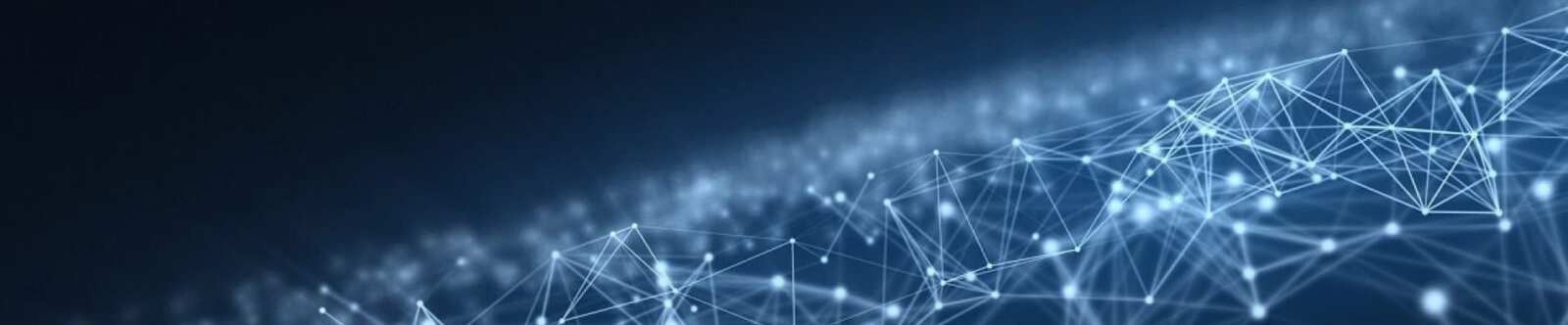 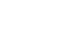 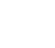 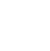 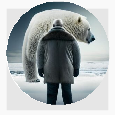 Волшебные слова — классный часОт Глеб Беломедведев ИЮЛ 31, 2023	 #вежливость, #волшебство, #воспитание, #загадки, #кроссворд, #пазлы,#презентация, #слова, #технологическая карта  Время прочтения: 15 минут(ы)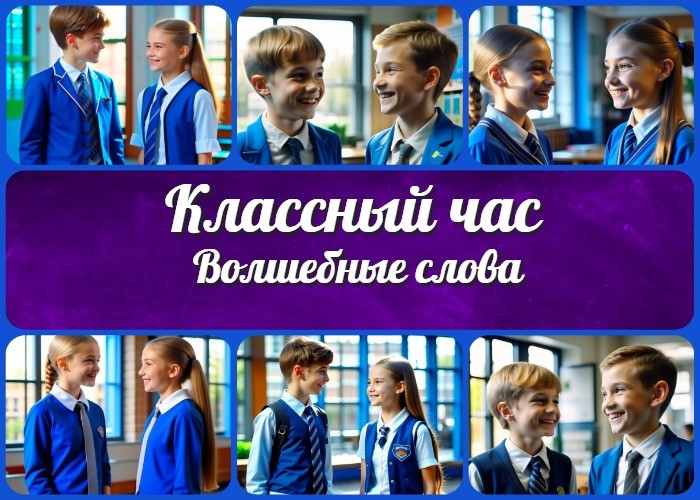 «Волшебные слова» — классный час ВступлениеВыберите похожие названияКлассный час «Тайна волшебных слов» Викторина «Вежливость»Педагогическая беседа «Волшебные слова»Воспитательное мероприятие «Волшебные слова живут на белом свете» Материалы к уроку: Вежливость как часть жизниВнеклассное занятие “В стране волшебных фраз”Возраст детей10-11 летКласс5 классДата проведения(заполнить дату проведения)Тип мероприятияклассный часЦелиПознакомить учащихся с понятием «волшебные слова» и их влиянием на окружающих.Сформировать понимание важности вежливости и доброжелательности в общении с другими.Развивать навыки позитивного общения и умение поддерживать позитивную атмосферу в классе.ЗадачиРассмотреть примеры культурных выражений и их влияние на окружающих. Обсудить с учащимися, какие выражения можно назвать сказочными, а какие – не очень.Провести активности, которые позволят ученикам научиться использовать этикет и культуру в повседневной жизни.Форма организации классного часагрупповая работа,обсуждение, игры,презентация.Приемы, методы, технологии обученияколлективное обсуждение, работа в парах,мозговой штурм, игровые методы.Прогнозируемый результатдети осознают важность вежливости и научатся применять её в своей жизни, что положительно скажется на общей атмосфере в классе и их взаимоотношениях с окружающими.Предварительная работаподготовка материалов для презентации, загадок и тестов.Оборудование и оформление классакомпьютер и проектор для презентации, доска,мультимедийные материалы, рисунки.Ход занятия / Ход мероприятияОрганизационный моментПриветствие учащихсяЗдравствуйте, дорогие пятиклассники! Я уверена, что сегодняшний урок станет интересным и полезным для каждого из вас. Давайте начнем наше увлекательное путешествие!Проверка готовности оборудования для презентацииДля начала убедимся, что всё оборудование работает и готово к использованию. Пожалуйста, проверьте, что компьютер и проектор подключены, и экран дляпрезентации опущен. Замечательно, всё готово к работе!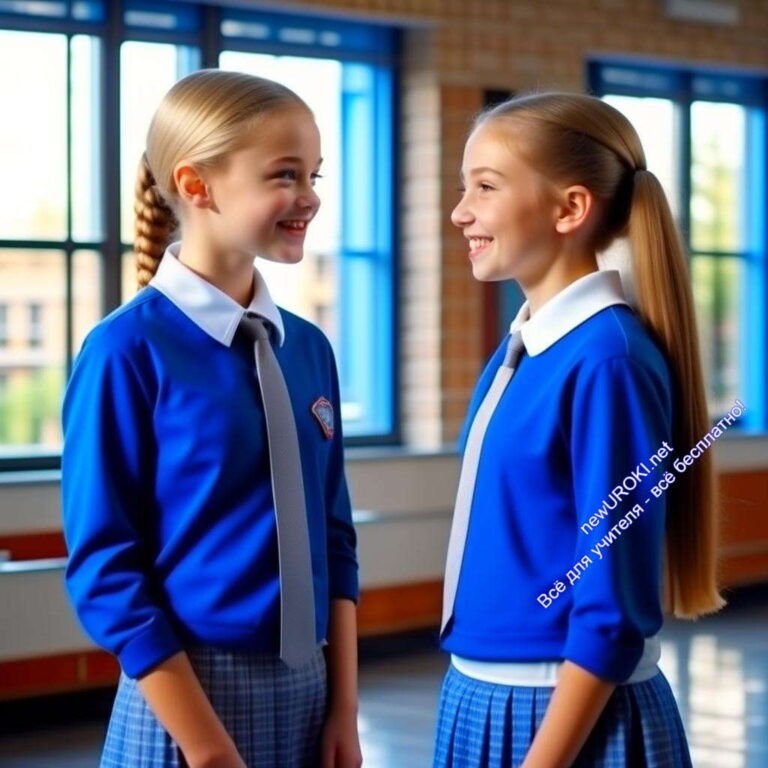 Актуализация усвоенных знанийКраткое повторение предыдущего урока на тему «О поступках плохих и хороших». Давайте вспомним, что мы изучали на прошлом уроке. Мы обсудили различные поступки и их последствия. Помните, что наши выражения и поступки могут повлиять на настроение и чувства других людей. Сегодня мы продолжим говорить об этом, но с упором на фразы, которые мы используем в общении.Вступительная речь классного руководителяВводная речь о том, что сегодня мы обсудим волшебные фразы и их силу.Иллюстративное фотоДрузья мои, представьте, что у нас есть магические выражения, которые могут делать нашу жизнь ярче и счастливее! Сегодня мы узнаем, что такое культурные выражения и как они могут влиять на нас и на окружающих. Мы узнаем, что вежливость может приносить радость и улыбки, а бескультурность — может оскорблять и ранить.Поэтому давайте разберемся, как стать добрыми магами!Пояснение, что добрые выражения могут приносить радость и поддержку, а невежливые — могут наносить вред.Как вы себя чувствуете, когда вам говорят что-то приятное и веселое? Это приносит радость и улыбку, верно? А что чувствуете, когда к вам обращаются грубо или невежливо? Это может оскорбить и ранить. Мы можем стать маленькими магами,используя сказочные фразы, которые приносят добро и радость. Помните, что наши выражения могут стать колдовскими, если мы проявим внимание и заботу к другим.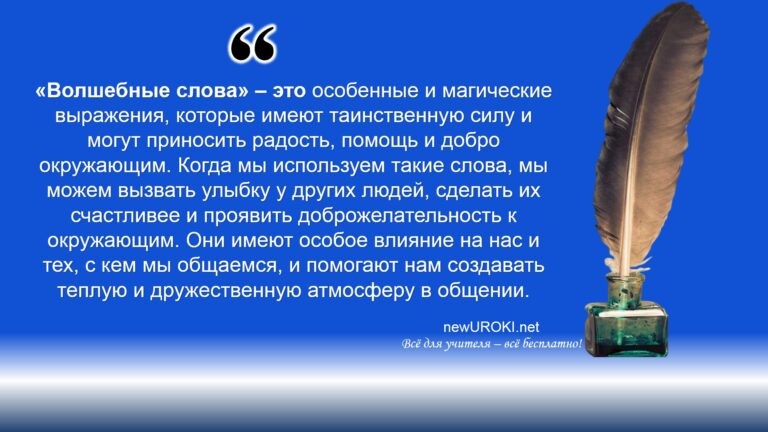 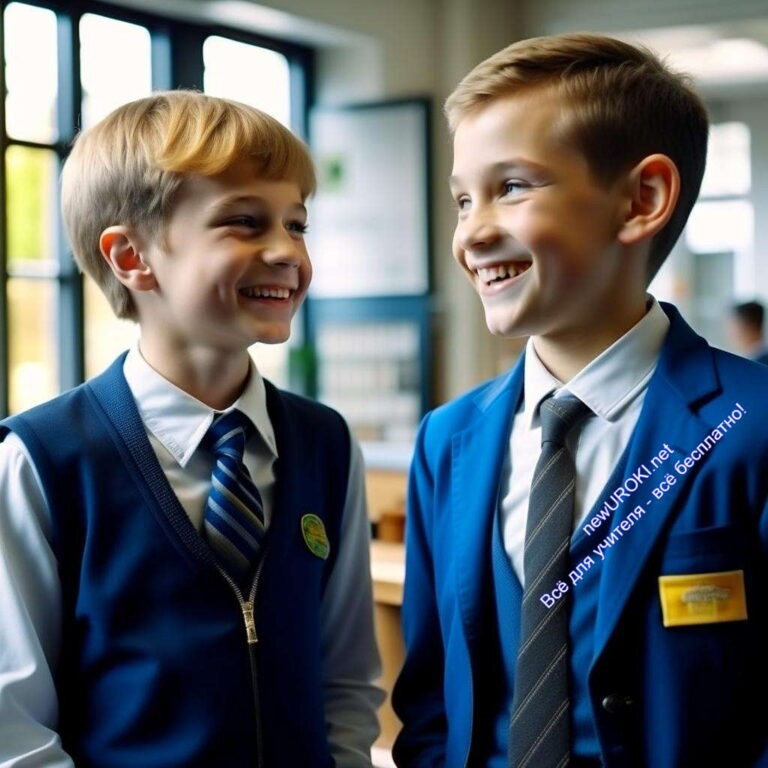 Основная частьПонятие «волшебные слова»Волшебные слова — это«Волшебные слова» – это особенные и магические выражения, которые имеют таинственную силу и могут приносить радость, помощь и добро окружающим. Когда мы используем такие слова, мы можем вызвать улыбку у других людей, сделать их счастливее и проявить доброжелательность к окружающим. Они имеют особое влияние на нас и тех, с кем мы общаемся, и помогают нам создавать теплую и дружественную атмосферу в общении.Каждый из вас может стать настоящим культурным человеком. Давайте вместе познакомимся с ними и их силой.Разъяснение значения таких словИллюстративное фотоДля начала давайте разберемся, какие высказывания можно назвать волшебными. Волшебные слова – это благодарность, комплименты, извинения и хорошие пожелания. Например, «спасибо», «пожалуйста», «извини», «ты молодец», «удачи». Они делают жизнь ярче и счастливее. А теперь давайте посмотрим, какие не являются культурными и могут нанести вред. Это фразы, которые оскорбляют, унижают или вызывают негативные эмоции. Например, «идиот», «тупица», «некрасивый». Мы станем культурными людьми, если научимся заменять невежливые выражения на культурные и поддерживающие.Примеры положительных и отрицательных культурных выраженийДавайте сделаем эксперимент. Я буду произносить фразы, а вы скажите, что чувствуете при их упоминании. Готовы? (Проводится мини-опрос среди пятиклассников о том, что они считают положительным и отрицательным).Влияние культурных фраз на окружающихОбсуждение с ребятами, какие фразы вызывают положительные эмоции у людей. Давайте подумаем о том, что мы можем сказать друг другу, чтобы поднять настроение и сделать других счастливыми. Какие фразы вы считаете сказочными и способными вызывать радость? (Проводится обсуждение среди учащихся).Проведение мини-опроса среди учеников о том, какое магическое выражение для них самое приятное.Теперь давайте узнаем, какое высказывание для каждого из вас является самым приятным. Для этого проведем мини-опрос. Каждый из вас может написать на листочке свое любимое словосочетание и объяснить, почему оно так особенно для него.Как быть культурным в общении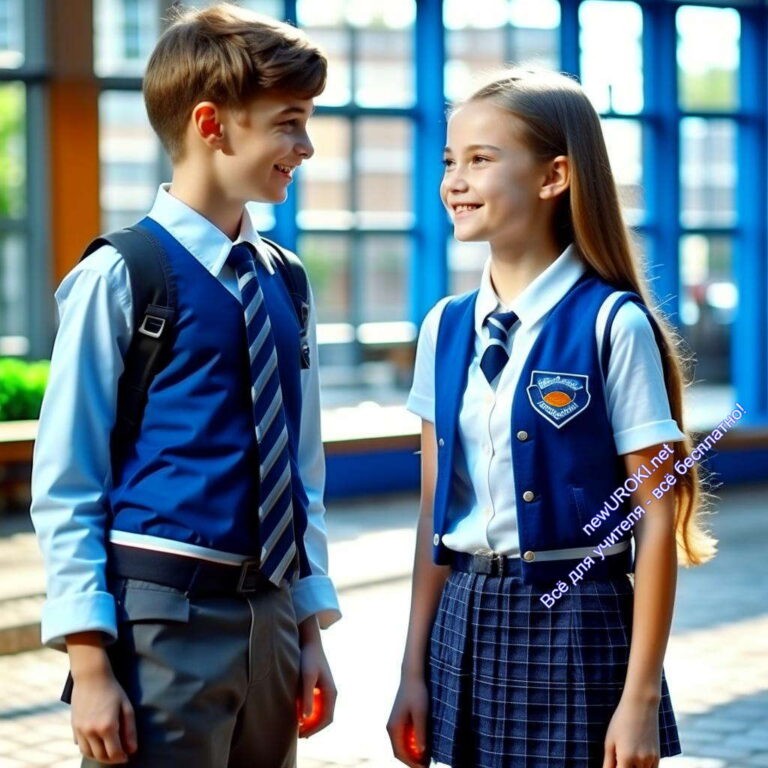 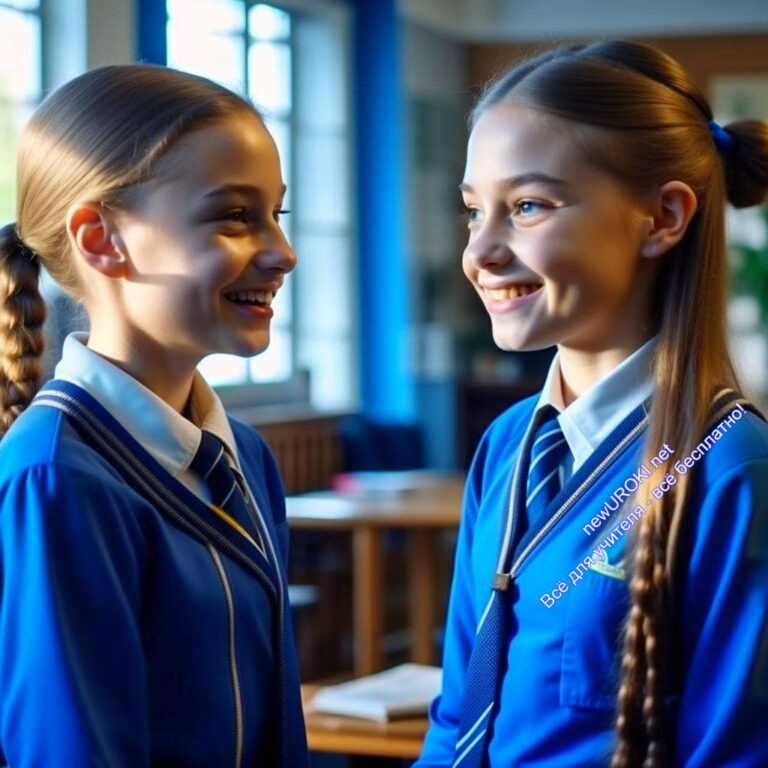 Иллюстративное фотоРассмотрение ситуаций, когда важно проявить вежливость и доброжелательность. Давайте представим различные ситуации, в которых мы можем произнести волшебные обороты речи. Например, когда кто-то помогает нам, когда мы поздравляем кого-то с праздником, когда мы говорим извини. В таких моментах важно быть внимательными и доброжелательными, чтобы наши высказывания стали настоящим волшебством.Давайте попробуем отработать наши культурные способности вместе. Предлагаю провести небольшие упражнения и ролевые игры, чтобы научиться проявлять вежливость и доброжелательность в общении.Упражнения для отработки навыков вежливого общенияИллюстративное фото«Словесный пасьянс»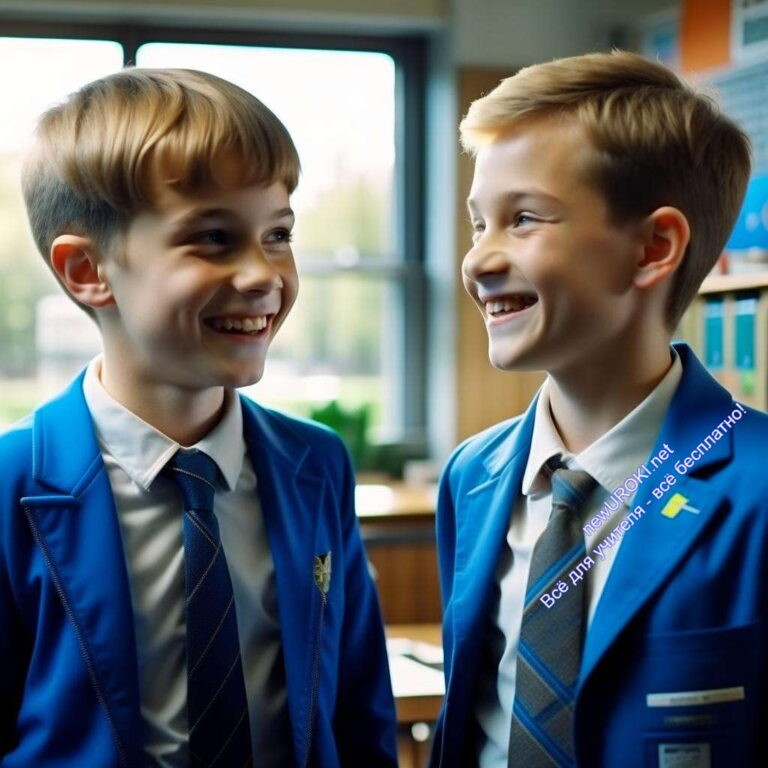 Разделите учащихся на маленькие группы и дайте каждой группе набор слов и фраз, которые они должны использовать для составления вежливых и добрых диалогов.Например, «привет», «пожалуйста», «спасибо», «извини», «пожалуйста, помоги», «как дела?» и т.д. Группы должны составить короткие диалоги, используя данные выражения и показать их перед всем классом.«Карточки этикета»Напишите на отдельных карточках различные ситуации, в которых ученики должны проявить вежливость и культурность. Например, «помочь товарищу с учебной задачей», «поздравить друга с днем рождения», «поблагодарить учителя за урок». Детям раздаются карточки, и они должны сыграть эти ситуации в парах, используя магические фразы.«Что сказать, если…»Предложите ребятам различные ситуации, в которых им нужно решить, как правильно отреагировать и что сказать. Например, «если кто-то случайно наступил на вашу ногу»,«если ваш друг дал вам свою последнюю конфету», «если кто-то попросил вас о помощи». Они должны придумать вежливый и доброжелательный ответ на каждую ситуацию.Пример ролевой игрыИллюстративное фото«Культурные друзья»Учащиеся разделяются на пары. Одному из участников дается роль «волшебного друга», а другому – роль «нового ученика в школе». «Культурные друзья» должны помочь «новому ученику» адаптироваться в школьной среде, проявляя вежливость икультурность. Роль «нового ученика» может заключаться в том, чтобы задавать вопросы, проявлять интерес к школе, просить помощи в различных ситуациях.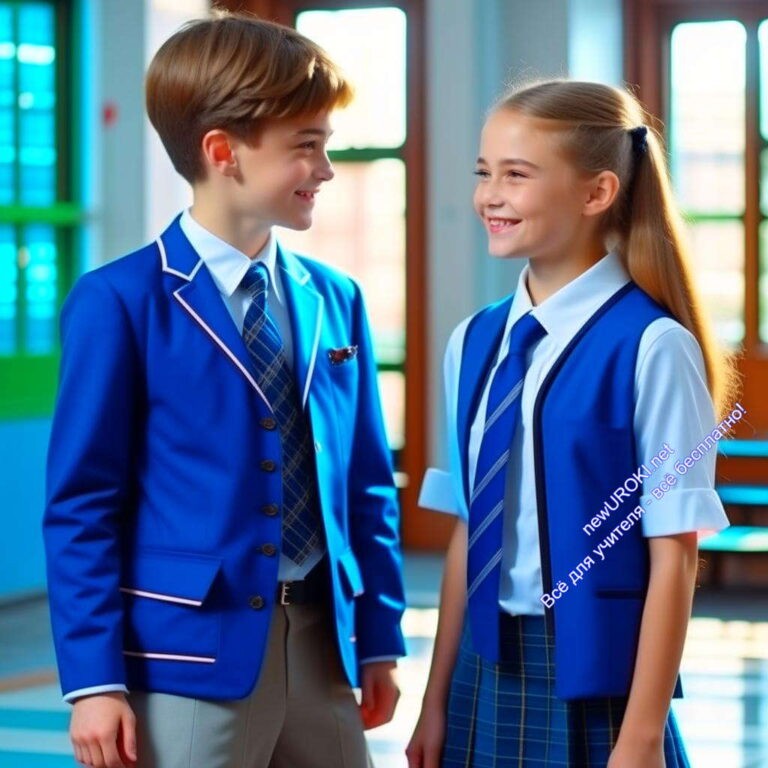 «Культурные друзья» должны использовать красивые обороты и показать, как сделать первые дни в школе приятными и дружелюбными.Эти упражнения и ролевые игры помогут пятиклассникам отработать навыки вежливого общения и понять, как важно проявлять заботу и внимание к другим людям.РефлексияОбсуждение с детьми того, какие новые знания они получили и какие изменения они могут внести в свою повседневную жизнь.Друзья мои, давайте подведем итоги нашего классного часа. Что нового вы узнали о сказочных словах? Какие из них для вас стали особенно важными? Как вы себя чувствуете, когда используете такие фразы в общении с другими? Можете ли вы внести изменения в свою повседневную жизнь?Подведение итогов занятияОсновные моменты классного часаИллюстративное фотоМы сегодня разгадали тайну волшебных высказываний и научились их использовать для добра и радости. Помните, что каждый из вас может стать образованным и культурным ребёнком, делая мир ярче и счастливее!Поблагодарить учащихся за активное участиеОт всего сердца хочу поблагодарить каждого из вас за активное участие и интересные ответы. И я уверена, что ваша вежливость сделает наш класс еще дружелюбнее и уютнее. Продолжайте учиться делать хорошие поступки и проявлять заботу друг к другу!Технологическая картаСкачать бесплатно технологическую карту классного часа в 5 классе по теме:«Волшебные слова»СтихотворениеЛариса Степанова Сказочница (https://stihi.ru/2020/04/21/8602)Вежливые фразы и добрые советы… ВЕЖЛИВЫЕ СЛОВА«Прошу вас», «Разрешите»,«Пожалуйста», «Простите»,«Если вас не затруднит» — Воспитанный говорит.Слов вежливых немало — Тебе их надо знать,Чтоб мог всегда уместно Ты их употреблять!СЛОВА ПРИВЕТСТВИЯЕсть слова приветствия, их запоминайИ при встрече смело любые применяй — Скажешь: «Здравствуйте», «Привет»,И тебе: «Привет», — в ответ.«Доброе утро», — скажи,- «Добрый день» — Всем отвечать тебе так же не лень.Ну и, конечно, ты слышал не раз:«Добрый вечер» и «Рад видеть я вас».ЗНАКОМСТВОЕсли познакомиться хочешь с кем-нибудь И здесь слова добрые тоже не забудь:«Давай познакомимся», «Давай будем дружить» — Слова эти при встрече не трудно говорить.Ну а в ответ услышишь: «Знакомству очень рад», Или: «Мне так приятно» — люди говорят.ВСТРЕЧАНемало и при встрече слов разных может быть — Их надо только вовремя всегда произносить.Коль друга повстречаешь, скажи: «Рад нашей встрече», Рукопожатия уместны здесь, приятельские речи.«Ну как ты поживаешь?» – можно спросить ещё: Ну а в ответ услышишь: «Прекрасно», «Хорошо», А на прощанье скажешь: «Ну ладно, мне пора»! Будьте добры и вежливы при встрече, детвора!ПРИГЛАШЕНИЕ И ПРОЩАНИЕЕсли в гости приглашаешь, то скажи: «Рад пригласить»Или же: «Рад буду видеть», — тоже можно говорить.Иль «Добро пожаловать»,«Приглашаю вас» Слышим мы от вежливых всюду всякий раз.А в ответ: «Спасибо»,«Буду рад прийти»,«Встретимся мы снова»,«Доброго пути»,Ну и: «До свидания», а ещё: «Пока»И легко помашет в такт ваша рука.«Рад был этой встрече» — слышу в ответ я.Видите, как просто добрым быть, друзья.ПОЗДРАВЛЕНИЕПоздравления иль пишут, или говорят, И при этом тоже — доброе творят!Можно очень просто от души сказать:«Поздравляю и хочу я счастья пожелать».Ещё можно в день рождения Сказать лишь: «Поздравляю»,«Прими мои ты поздравления»!«Всех благ тебе желаю!»РАЗГОВОР ПО ТЕЛЕФОНУРазговор по телефону тоже требует внимания:«Здравствуйте», «Я слушаю», «Пока» и «До свидания», Ещё: «Алло», «Кто говорит?», «Пожалуйста», «Простите», А коль ошиблись номером, скажите: «Извините».И если вы научитесь так делать без труда — Вам позовут, вам объяснят, откликнутся всегда!ИЗВИНЕНИЕА если провинился ты, то надо признать:«Простите», «Извините», — немедленно сказать. Ещё: «Я сожалею», «Прошу меня простить» Или: «Прошу прощенья» — так можно говорить. Можно сказать два слова всего: «Я виноват»,И все вас непременно, конечно же, простят.БЛАГОДАРНОСТЬ«Вам признателен», «Спасибо» и ещё: «Благодарю», Если надо и уместно я с улыбкой говорю.При прощанье: «До свиданья» и «Спасибо» — может быть,«Всего доброго», «Прощайте» — уместно произносить.Вот и всё: «До новой встречи», «Будь здоров и счастлив будь» — Слова вежливые эти знай, используй, не забудь!Кроссворд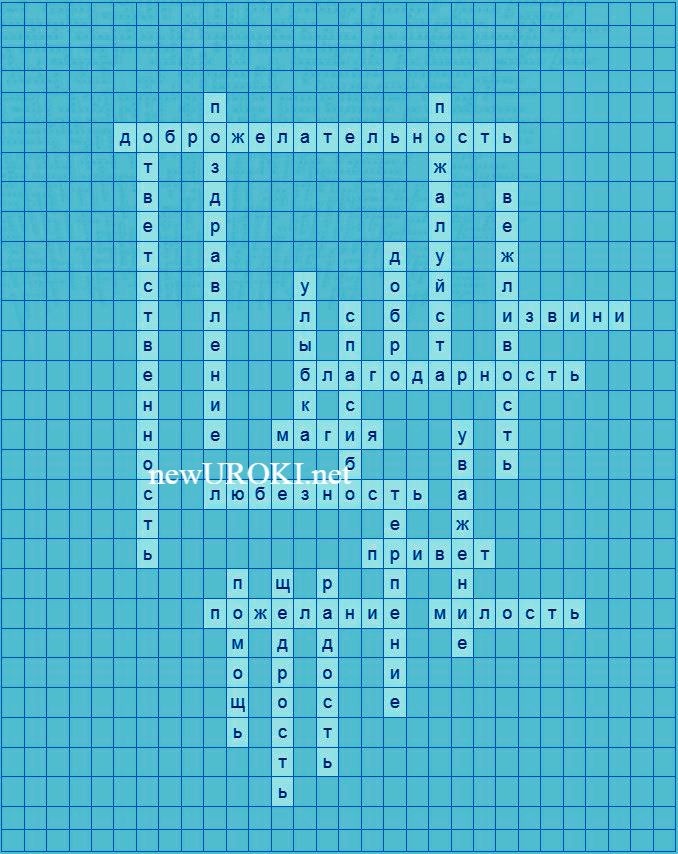 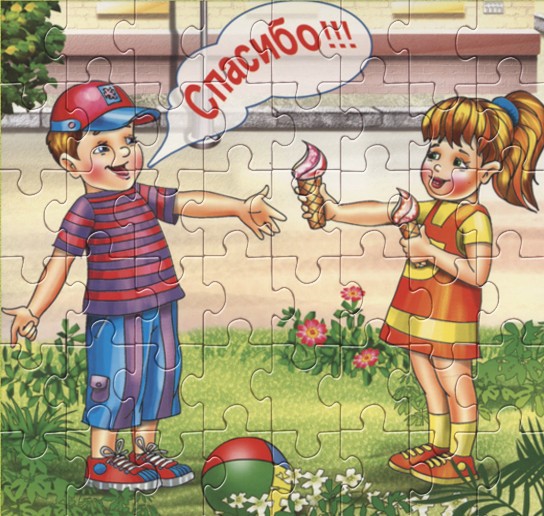 КроссвордСкачать бесплатно кроссворд на классный час в 5 классе по теме: «Волшебные слова» в формате WORDЗагадкиЗвучу я в начале встречи, дарю радость каждому в сердце. Как зовут меня? (Привет)Просьба вежливая, нежная, так слово это зовется. Какое? (Пожалуйста)За помощь и доброту, фразы теплые мы произносим. Какие? (Спасибо)Ошибки случаются, но прошу прощения я говорю. Что такое? (Извини)Взамен поддержки, дружбы и добра, этим выражением отвечаю я всегда. Это? (Пожалуйста)ПазлыПазлыСмотреть видео по теме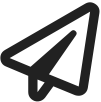 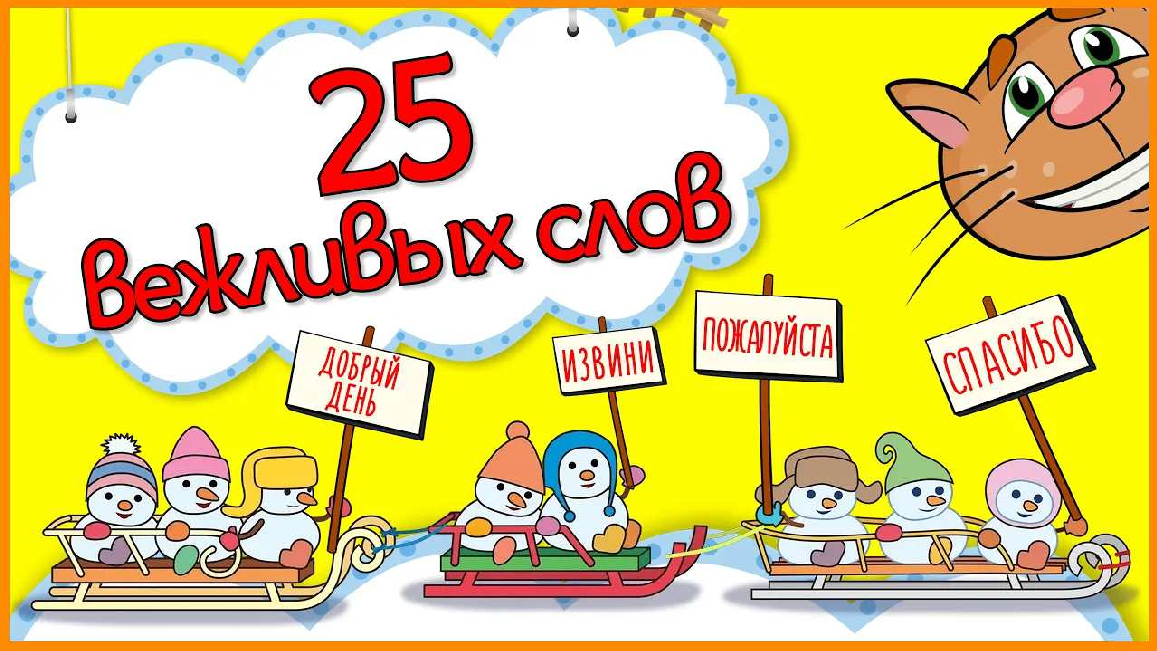 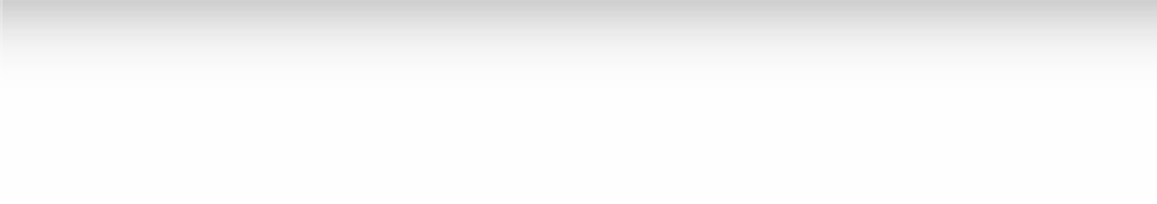 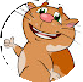 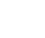 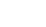 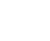 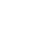 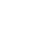 25 ВЕЖЛИВЫХ СЛОВ	…ПрезентацияСкачать бесплатно презентацию на классный час: «Волшебные слова» в формате PowerPointСписок источников и использованной литературыКнига: «Волшебство речи для детей» / Автор: Обручева С.К. / Издательство: Лучшие сказки / Город: Москва / Год издания: 2004 / Количество страниц: 120Интернет-ресурс: «Мир детства» / Автор: Дмитрий Смирнов / Сайт: www.magickids.ru / Дата публикации: 2003 / Объем материалов: 50 страницКнига: «Культура в жизни ребенка» / Автор: Анна Гречишина / Издательство: Знание для родителей / Город: Санкт-Петербург / Год издания: 2001 / Количество страниц: 80Статья: «Искусство магических формулировок» / Авторы: Коллектив авторов / Журнал: Педагогический вестник / Издательство: Учительский дом / Город: Новосибирск / Дата публикации: апрель 2005 / Количество страниц: 4Книга: «Магия добрых поступков» / Автор: Козлова Т.А. / Издательство: Детская литература / Город: Екатеринбург / Год издания: 2006 / Количество страниц: 96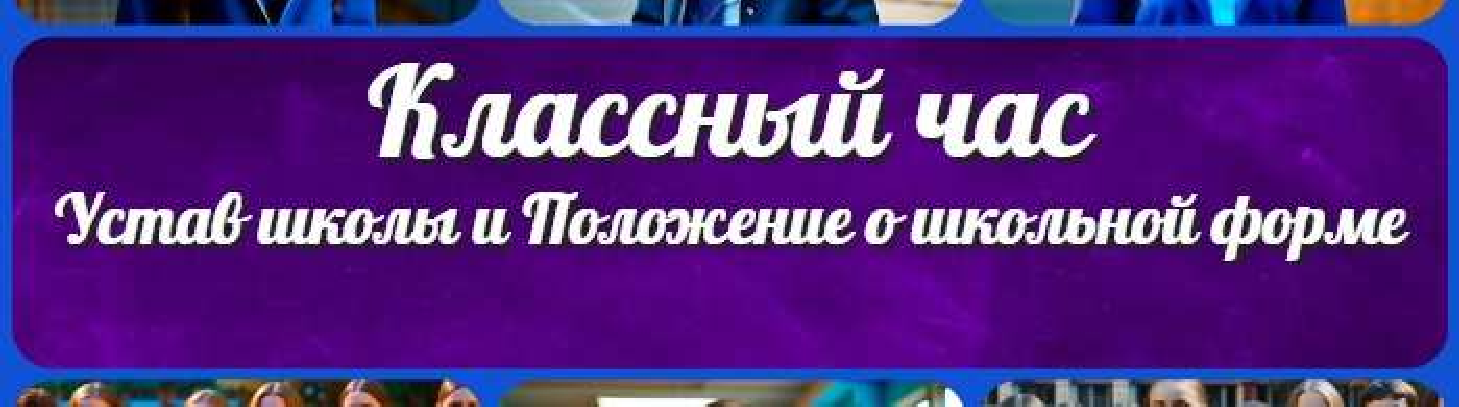 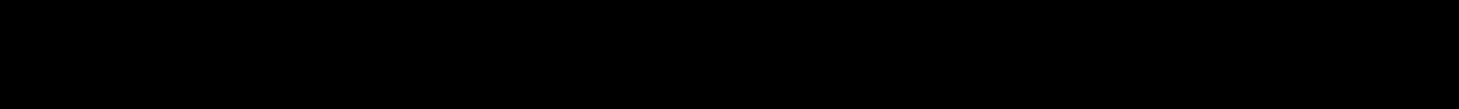 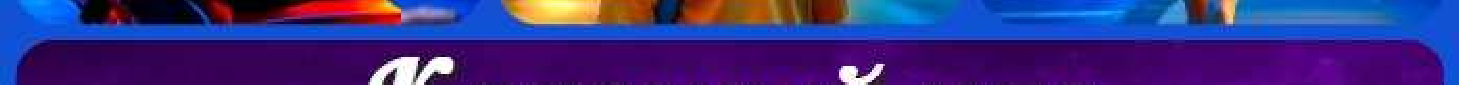 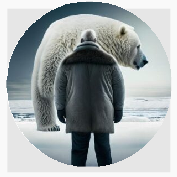 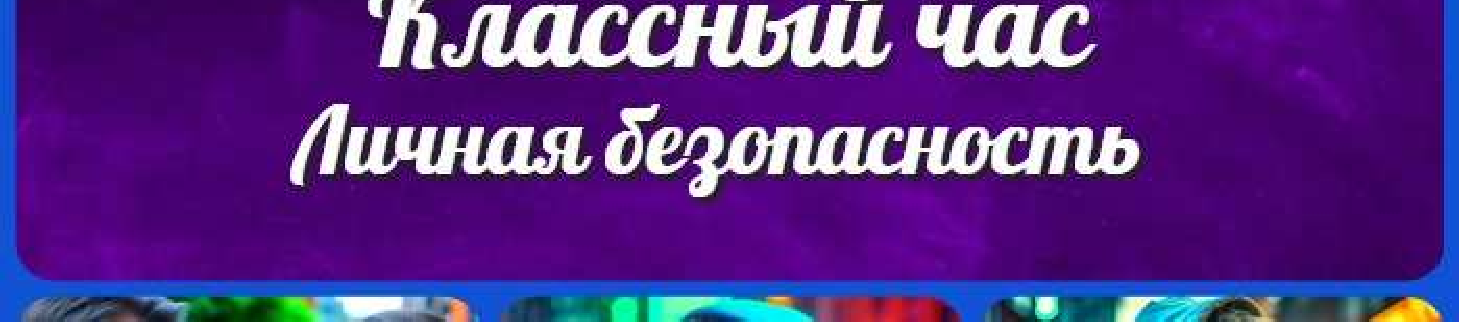 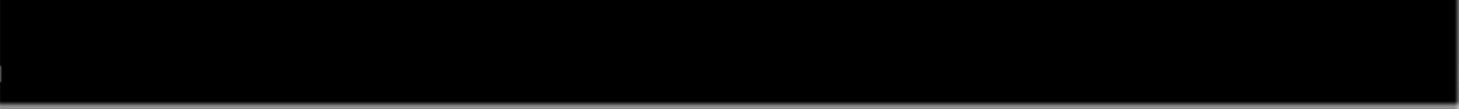 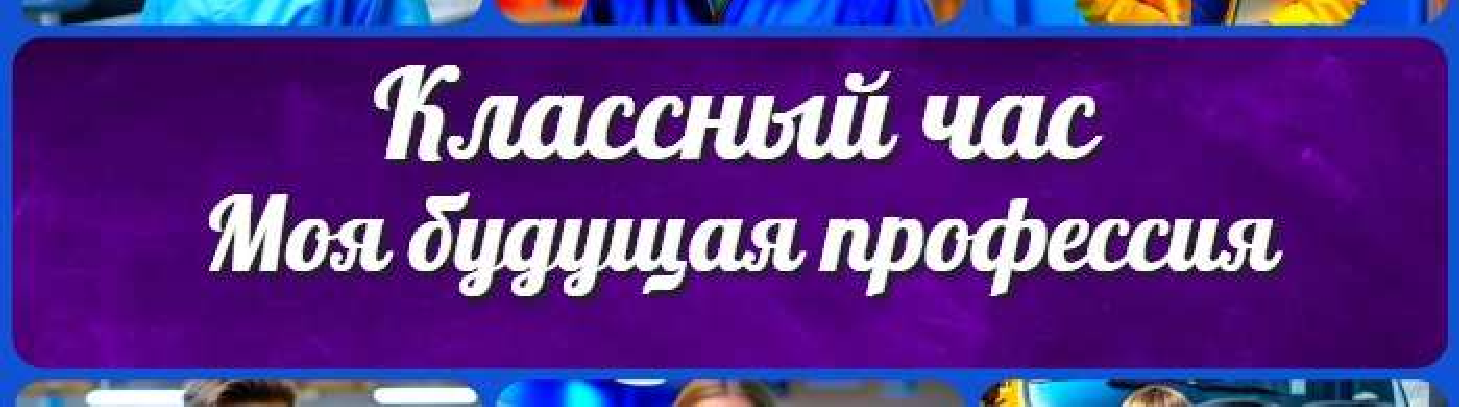 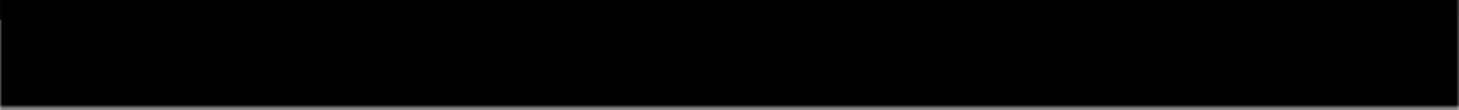 класскласскласскласс ГеометрияДиректору и завучу школы ИЗОИнформатика ИсторияКлассный руководитель 5 класскласскласскласскласскласскласс Математика Музыка Начальная школа ОБЖОбществознание Право ПсихологияРусская литератураРусский язык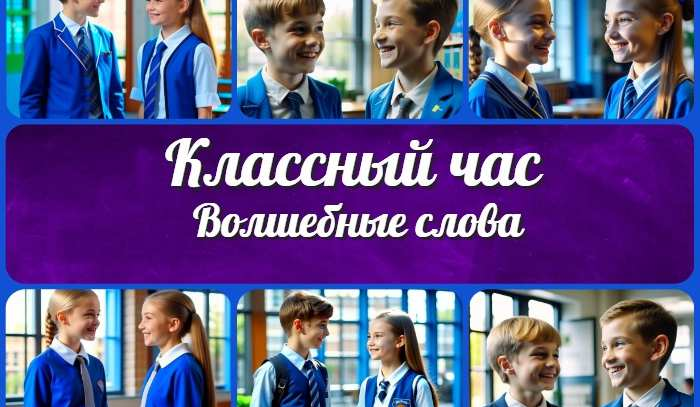 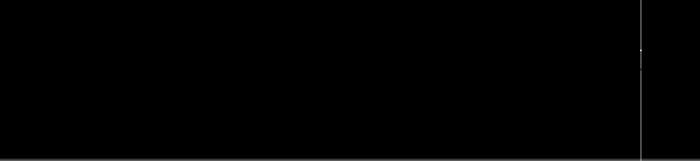 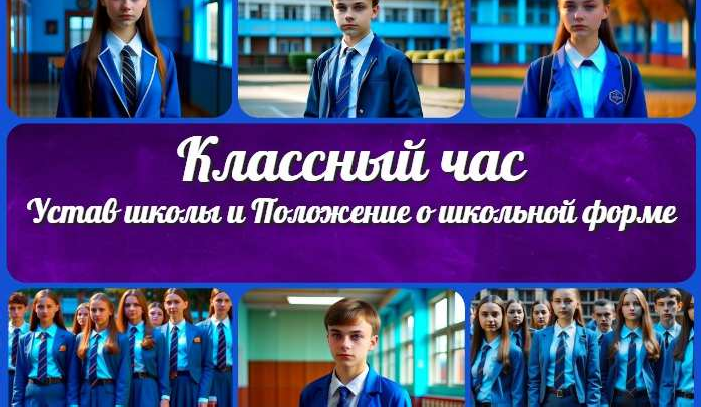 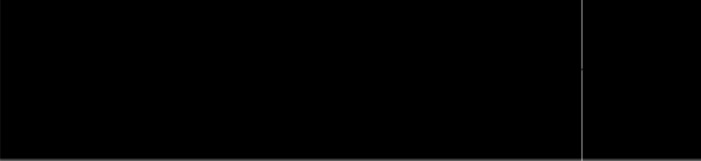 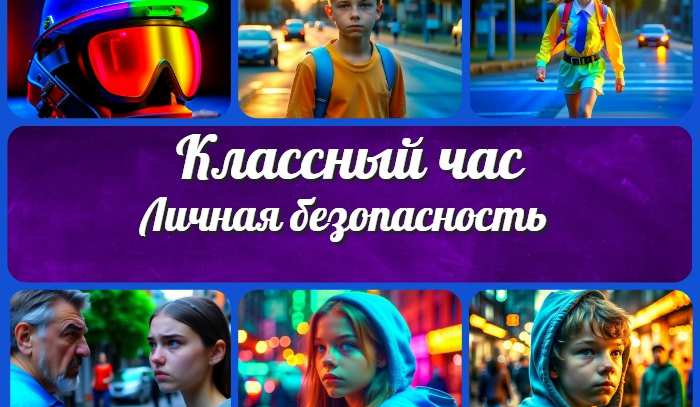 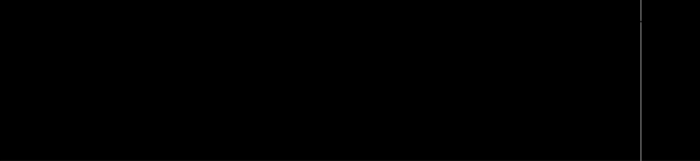 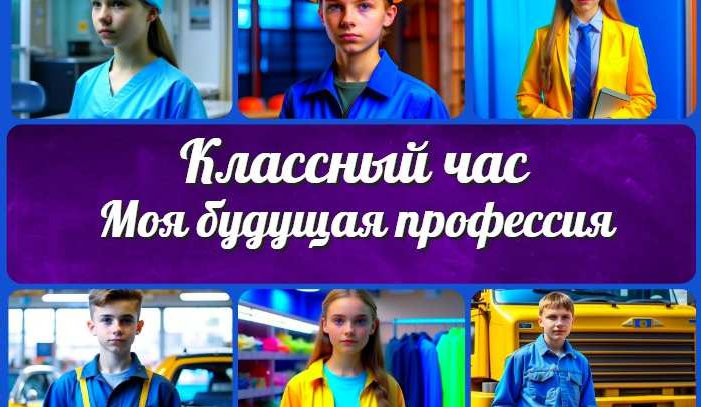 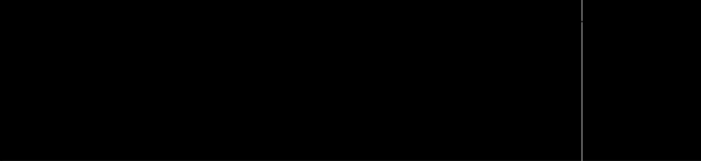 Новые УРОКИНовый сайт от проекта UROKI.NET. Конспекты уроков, классные часы, сценарии школьных праздников. Всё для учителя - всё бесплатно!Главная	О сайте	Политика конфиденциальности	Условия использования материалов сайтаДобро пожаловать на сайт "Новые уроки" - newUROKI.net, специально созданный для вас, уважаемые учителя, преподаватели, классные руководители, завучи и директора школ! Наш лозунг "Всё для учителя - всё бесплатно!" остается неизменным почти 20 лет! Добавляйте в закладки наш сайт и получите доступ к методической библиотеке конспектов уроков, классных часов, сценариев школьных праздников, разработок, планирования, технологических карт и презентаций. Вместе мы сделаем вашу работу еще более интересной и успешной! Дата открытия: 13.06.2023